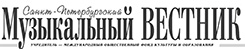                                                                                  ГЭЭФ                                                                     Н О В О Е   о   Ф И Р Т И Ч Е                                                         стр.1                                                                                      1.фильм                              20  октября   2015  года,  в  день  77-летия  «самого  задиристого»  петербургского  композитора  Георгия  Ивановича  Фиртича  на  канале  «Санкт-Петербург»  состоялась  демонстрация  документального  фильма  о  нём.  Лента  создана  в  телекомпании  «Антракт»  творческой  группой  под  руководством  Александра  Алфёрова  и  названа  «Музыка  без  правил».  В  кадре  -  автор,  рассказывающий  о  себе,  о  советском  авангарде  в  живописи,  архитектуре  и  музыке,  автор,   извлекающий  из  фортепиано  терпкие  диссонансы.  Повествование  сопровождено  многочисленными  фотографиями,  видео  Пскова  (родины),  Петербурга,  Москвы.  Сергей  Слонимский,   Давид  Черкасский,   Людмила  Сенчина  говорят  о  спонтанности,  неуёмности  и  молодости  таланта,  новаторстве  Фиртича;  рассказ  продолжают  дочь  Елизавета  -  стихами,  сын  Николай,  российско-американский  культуролог  -  тонкими  наблюдениями  и  собственными  художественными  полотнами.  За  кадром  и  в  кадре  фильм    комментирует  петербургский  композитор  Андрей  Андерсен,  убеждённый,  что  «равного  композитора  сейчас  в  мире  нет…»  Георгий  Фиртич  -  новатор  от  природы,  его  потребность  с  ранней  молодости  до  сегодняшних  дней  -  ИСКАТЬ  НОВОЕ.  Так  характеризует  себя  вербально  сам  Г.Ф..   Главное  слово  принадлежит,  конечно,  музыке  -  ошеломляюще  взрывной  или    лиричной,  часто  -  весёлой,  заражающей   эстрадно-джазовыми   ритмами.  Зритель  видит  Фиртича  за  роялем,  исполняющего  одну  из  своих  лучших  фортепианных  сонат  (Восьмую),  затем  -  симфонический  концерт  в  Капелле.  Тут  же  кадры  из  знаменитых  кинофильмов  с  музыкой  Фиртича:  «Вооружён  и  очень  опасен»,  «Деловые  люди»,  «Золотой  телёнок»,    незабываемо  уморительный  «Врунгель».  Впервые  показаны  отрывки   так  и  не  вышедшего  в  прокат  запрещённого  некогда  фильма  комбинированной  съёмки  «Мистерия-буфф»  (1969)  Д.Черкасского.  Сцены  из  футуристической  оперы  «Победа  над  солнцем»  сняты  в  Соединённых  Штатах.  Опера  была  впервые  поставлена  студентами  Николая  Фиртича  в  сопровождении  авторской  игры  на  фортепиано  и  ударной  установки.  (Композитор  специально  летал  репетировать,  заразив  интересом  и  энтузиазмом  немало  молодых  людей.)               Несмотря  на  то,  что  демонстрации  музыкальных  фрагментов  оказались  довольно  короткими,  в  фильме  удалось  создать  яркий  образ  «футуриста-авангардиста  наших  дней»,  многосторонне  одарённого  и  полного  энергии  композитора  Георгия  Фиртича.  Ценен  и  сам  факт  появления  документальной  ленты  о  ныне  здравствующем  российском  композиторе.  Подобные  фильмы,  увы,  снимаются  нечасто.                                                                               2.мюзикл                  В  оперном  жанре  мастером  написаны  две  работы,  тяготеющие  к  мистерии;  розыгрыш,  фантазийность,  театральность  -  во  многих  его  произведениях.  Неслучайно  Георгий  Фиртич  нашёл  «свою  тему»  в  романе  футуриста  Андрея  Белого,  в  процессе  вживания  обретя  единомышленников:  продюсера-идеолога  Юрия  Шварцкопфа,  режиссёра  Геннадия  Тростянецкого,  либреттиста  Константина  Рубинского.  А  также   художников  -  Олега  Головко,  Ирину  Долгову,  Дениса  Солнцева,  балетмейстера  -  Гали  Абайдулова,  видеоинженера  -  Тимофея  Мокиенко  и  ВСЮ  ТРУППУ  Театра  музыкальной  комедии.  Здесь  10  сентября  2015-го  состоялась  премьера  оперы  Георгия  Фиртича  «Белый.Петербург»  (по  одноименному  роману   стр.2                                                                                                                                                                          А.Б.).  События  русской  революции  1905  года  фантасмагорично  переплетаются  в  источнике  с  реалиями  прошлого  и  будущего,  с  судьбами  конкретных  личностей.  Музыкальное  решение  сюжета  композитором  без  притирок  вписалось  в  жанровую  направленность  театра.  Серьёзная,  животрепещущая  в  наши  дни  тема  переосмысления  истории  была  решена  просто,  точно,  легко  для  восприятия.  Следуя  духу  произведения  А.Белого,  «футурист-авангардист»  Фиртич  создал  почти  весёлый  саркастический  «мистериомюзикл».  Дух  кинематографа  (видеодекорации,  драматургия  как  цепь  картин)  главенствовал  в  спектакле  ещё  и  потому,  что  композитор  вложил  в  написание  музыки  богатый  кинематографический  опыт,  весь  свой  дар  объять  любую  тему  в  диапазоне  от  трагедии  до  фарса.              Музыкальный  материал  постановки  условно  делится  на  несколько  групп.  Мелодии,  основанные  на  саркастически  кратких  попевках  -  предельно  просты;  здесь  детское,  русское,  ярмарочное,  а  в  контексте  -  особый  художественный  приём  изображения  шутовства,  оболваненности.  Широк  и  напевен  пласт  лирики  -  арии,  песни;  здесь  особо  выделяются  финальная  мелодия  и  прекрасный  дуэтный  романс  на  стихи  А.Блока  «Девушка  пела…».  Он  отдан  Николаю  Второму  с  супругой,  смыслово  обобщая  итог  катаклизмов  для  царской  семьи,  оторванной  от  реальности,  предчувствующей  грядущее  («никто  не  придёт  назад…»).  Имеются  и  «иноземные»  мотивы  -  китайские,  итальянские,  также  -жанровые  (уподобление  типичным  «красивостям»  оперы,  балета);  всё  служит  «особой»  характеристике  персонажей.  Многочисленные  но  короткие  инструментальные  интермедии-обобщения  задействуют  весь  оркестр;  их  авангардно-трагическая  музыка  цементирует  спектакль,  характеризует  эпоху,  изобилуя  массой  ярких  творческих  находок.  Ими  насыщена  вся  партитура,  что  со  вкусом  озвучил  коллектив  театра  под  руководством  дирижёра  Андрея  Алексеева.               В  теле  спектакля  движется,  как  в  калейдоскопе,  огромное  количество  персонажей  из  русской  истории,  в  том  числе,  собирательных.  В  духе  романа  постановщиками  добавлены  многочисленные  ассоциации  с  литературой,  кино,  жизненными  реалиями  двадцатого  и  двадцать  первого  столетий.  В  мощном  киномузыкальном  финале  -  кадры  военных  действий  различных  времён,  немецких  концлагерей,  современного  террора  -  панорамное  обобщение,  большое  «НЕТ»  хаосу  и  террорам  всех  времён.  Вместе  с  тем,  спектакль  праздничен,  драматургически  пластичен  и  разнообразен  (режиссёр  по  пластике  -  Павел  Мансуров).  Великолепны  буквально  все  участники,  от  выдающегося  исполнения  солистами  арий,  дуэтов,  трио  (конкретное  перечисление  заняло  бы  полстраницы!)  до  слаженности  пения,    выразительности  сценической  игры  артистов  хора  (хормейстеры  -  Алексей  Нефедов  и  Евгений  Такмаков).  Публика  приняла  постановку  с  уважением,  удовольствием,  пониманием  происходящего  на  сцене.  (Хотя  странно  смотрелся  второй  акт,  почти  весь  разговорный,  в  то  время,  как  первый  был  насыщен  музыкой.)                Спектакль  в  целом  -  ещё  одно  достижение  всегда  стремящегося  вперёд  коллектива  Театра  музыкальной  комедии,  и  ещё  одна  блестящая  работа  композитора  Георгия  Фиртича,  совместно  реализовавших  на  сцене  мифологично-реалистическую  фантазию  Андрея  Белого.  5.11.2015                                                                          Наталия  Богаченко,  С-Петербург   